Reklamační formulář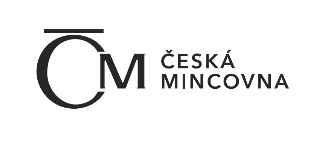 Česká mincovna, a.s. – V Nivách 3992/12, 466 01 Jablonec n. N.www.ceskamincovna.cz / +420 800 225 228 / info@mint.czZákazník uplatňující reklamaci:Předmět reklamace:Datum a podpis zákazníka:Reklamací souhlasíte se všeobecnými obchodními podmínkami a podmínkami zpracování osobních údajů.Jméno a příjmení:Firma:Město, ulice, č. p.:Telefon:E-mail:Číslo a datum nákupního dokladu:Hodnota reklamace v nákupní ceně:Číslo a název výrobku, počet kusů:Číslo a název výrobku, počet kusů:Důvod reklamace, popis vady:Důvod reklamace, popis vady:Navrhovaný způsob řešení reklamace (zaškrtněte):výměna/oprava a zaslání poštouvýměna/oprava a vyzvednutí na prodejněvrácení penězjiný: .............................................................................................................................................Navrhovaný způsob řešení reklamace (zaškrtněte):výměna/oprava a zaslání poštouvýměna/oprava a vyzvednutí na prodejněvrácení penězjiný: .............................................................................................................................................Poznámka:Poznámka: